   Вихователь Тарнавська Наталія Миколаївна провела
з педагогами ЗДО семінар-практикум на тему "Сучасні аспекти патріотичного виховання дітей дошкільного віку". Педагоги працювали у групах "Оберіг" та "Віночок". Під час семінару вони пригадали основні документи, якими керується вихователь при здійсненні патріотичного виховання малюків,
форми та методи роботи з дітьми та батьками. Також Тарнавська Наталія Миколаївна розказала про видатних українців, які виборювали волю України у різні історичні періоди. Закінчився семінар виконанням патріотичної пісні.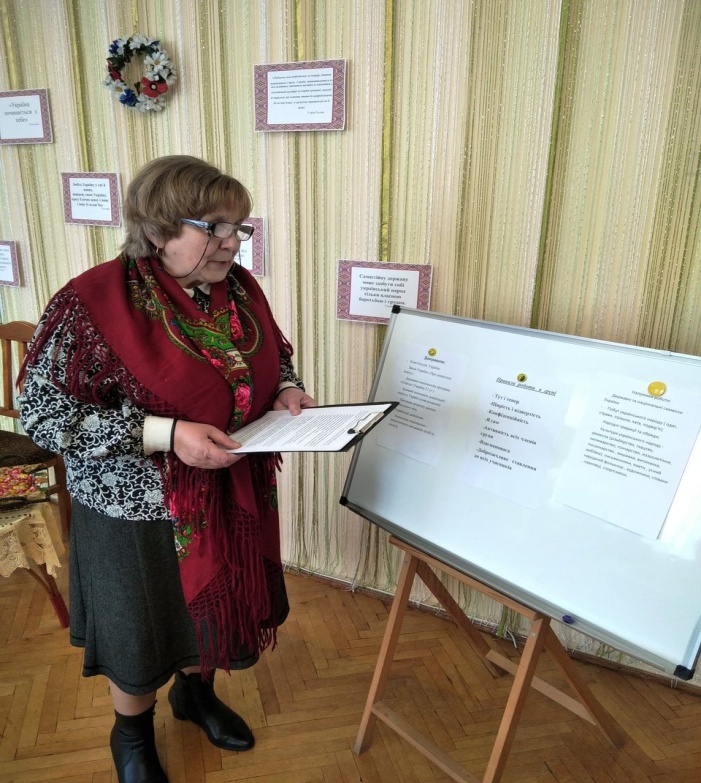 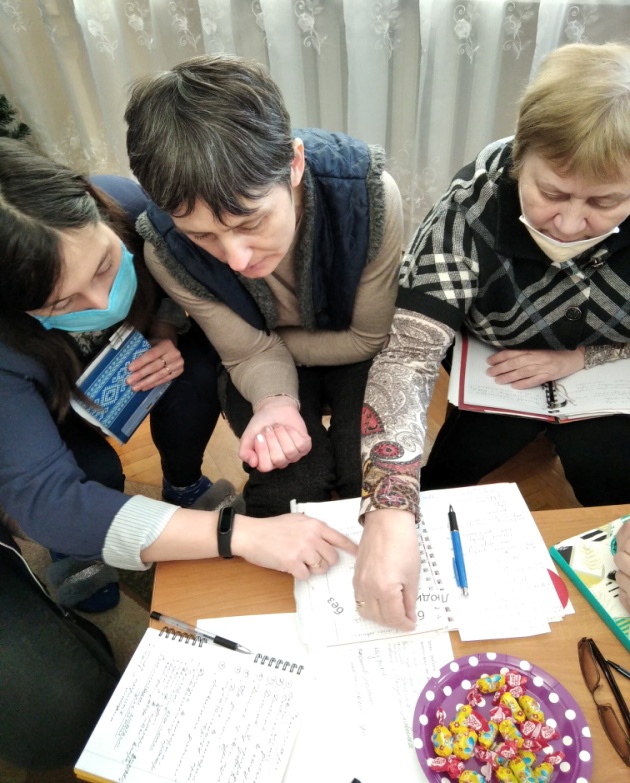 